Івано-Франківська обласна асоціація футболу	Поштова адреса:   індекс  	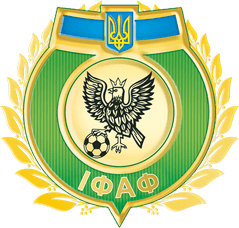 Допущено _____ (__________________________) футболіст(-ів)	м.  	Представник ІФАФ:  ___________________________________	вул.  	 б.  	Дата:   ______ . ______ . 20____ р.	Тел./факс:  	ДОЗАЯВКОВИЙ ЛИСТкоманди ___________________________________ – учасниці Кубку чемпіонів міст і р-нів Івано-Франківської обл. з футболу сезону 20___ - 20___ рр.Керівник футбольного клубу	Всього допущено до змагань:_____ (_______________________) футболістівМ.П.	_____________________________	Дата: __________________________	М.П.(підпис, П.І.Б.)Лікар: _______________________________(підпис, П.І.Б.)№п/пПрізвище, ім’я, по-батькові(повністю, друкованим текстом)Дата народженняДозвіл лікаряна участь у змаганнях(дата, підпис, печатка)